AUTOCONT 8522900922EDodatek č. 1 ke Kupní smlouvě RCV-
220111
uzavřené dne 15.09.2022uzavřený mezi smluvními stranami:Nemocnice Nové Město na Moravě, příspěvková organizaceIČO: 00842001ID datové schránky: y2hrjptse sídlem: Žďárská 610, 592 31 Nové Město na Moravě zapsaná v obchodím rejstříku vedeném u Krajského soudu v Brně, sp. zn. Pr, vložka 1446 zastoupená: XXXXkontaktní osoba: XXXX, tel. + XXXX, XXXX (dále jen „Kupující“)AUTOCONT a.s.IČO: 04308697, ID datové schránky: ctb7phese sídlem/místem podnikání: Hornopolní 3322/34 Moravská Ostrava, 702 00 Ostrava zapsaná v obchodím rejstříku vedeném u Krajského soudu v Ostravě, sp. zn. B, vložka 11012 zastoupená: XXXXID datové schránky: XXXXbankovní spojení: XXXX číslo účtu: XXXX kontaktní e-mail a tel.: XXXX, XXXX XXXXdále jako „Prodávajícím“Prodávající společně s Kupujícím (dále také jen „Smluvní strany“) uzavřeli níže uvedeného dne, měsíce a roku tento dodatek č. 1 (dále jen „Dodatek“) k výše uvedené kupní smlouvě ze dne 15.09.2022(dále jen „Smlouva“) v následujícím znění:Preambule, předmět dodatkuSmluvní strany uzavřely Smlouvu na základě rámcové smlouvy (dále jen „Rámcová smlouva“) uzavřené mezi Smluvními stranami podle výsledku zadávacího řízení veřejné zakázky „Rámcové smlouvy na dodávky ICT komponent 2022, část 2 - aktivní prvky“;Účelem Smlouvy je zajištění dodávek definovaných ve Smlouvě, a to včetně dopravy do místapřevzetí pro potřeby Kupujícího, jakož případně i instalace. Předmětem smlouvy je stanovení podmínek pro dodávky aktivních prvků (dále jen „Věci“) Prodávajícím Kupujícímu. Specifikace Věcí je uvedena v příloze č. 1 Smlouvy.Prodávající prokázal Kupujícímu skutečnost, že z důvodu celosvětového nedostatku polovodičů,který ovlivňuje proces výroby nabídnutých switchů, je nemožné dodání uvedených Věcí Kupujícímu v původní lhůtě dle Smlouvy. V souladu s čl. 3.1 Smlouvy je v tomto případě Kupující oprávněn upravit stanovenou požadovanou lhůtu pro dodání a instalaci. Smluvní strany se tedy dohodly na uzavření Dodatku upravujícího prodloužení lhůty dodání Věcí, jak je stanoveno dále.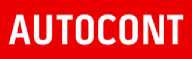 Jelikož by byl dle čl. 3.1 Smlouvy ve spojení s čl. 5.2 Rámcové smlouvy Kupujícíoprávněn stanovit lhůtu pro dodání Věcí delší, uzavírají Smluvní strany Dodatek jako nepodstatnou změnu závazku ve smyslu ust. § 222 odst. 3 zákona č. 134/2016 Sb., o zadávání veřejných zakázek.Změna SmlouvyLhůta pro dodání Věcí dle čl. 3.1 Smlouvy se prodlužuje do 31.05.2023.Závěrečná ustanoveníV ostatním zůstává Smlouva beze změny.Strany Dodatku shodně prohlašují, že si ho před podpisem přečetly, že byl uzavřen po vzájemné dohodě, podle jejich svobodné a pravé vůle, určitě vážně a srozumitelně, nikoliv v tísni, za nápadně nevýhodných podmínek.Dodatek nabývá platnosti dnem podpisu oprávněných zástupců obou smluvních stran a účinnosti dnem uveřejnění v Registru smluv.Prodávající výslovně souhlasí se zveřejněním celého textu tohoto dodatku v informačním systému veřejné správy - Registru smluv. Smluvní strany se dohodly, že zákonnou povinnost dle § 5 odst. 2 zákona č. 340/2015 Sb., o registru smluv splní Kupující.Nemocnice Nové Město na Moravě, příspěvková organizacePodpis prodávající strany (elektronicky):Za AUTOCONT a.s.Zastoupený: XXXX AUTOCONTPLNÁ MOCANONYMIZOVÁNO